О наличии специальных технических средств обучения коллективного и индивидуального пользования для инвалидов и лиц с ограниченными возможностями здоровьяВ МБДОУ  Детский сад № 28 частично  создаются специальные условия для получения образования инвалидами и лицами с ограниченными возможностями здоровья.Под специальными условиями для получения образования обучающимися с ограниченными возможностями здоровья понимаются условия обучения, воспитания и развития таких обучающихся, включающие в себя использование специальных образовательных программ и методов обучения и воспитания, специальных учебных пособий и дидактических материалов, специальных технических средств обучения коллективного и индивидуального пользования,  проведение групповых и индивидуальных коррекционных занятий, обеспечение доступа в здания организаций, осуществляющих образовательную деятельность, и другие условия, без которых невозможно или затруднено освоение образовательных программ обучающимися с ограниченными возможностями здоровья.Представление информации на сайте ДОУ в сети «Интернет» имеет возможности увеличения и просмотра страниц сайта инвалидами по зрению.Специальные условия для обучающихся с ограниченными возможностями по зрению:
адаптация официального сайта детского сада в сети «Интернет» с учетом особых потребностей инвалидов по зрению с приведением их к международному стандарту доступности веб-контента и веб-сервисов.Перед входом в детский сад  имеется звонок.В ДОУ создаются условия доступности для всех категорий лиц с ограниченными возможностями здоровья:В групповых помещениях обеспечен свободный доступ к играм и игрушкам.Для организации занятий с детьми имеющими ограниченные возможности здоровья имеются: оборудованный логопедический кабинет, музыкально- физкультурный зал.средствами коллективного и индивидуального пользования: музыкальный центр, интерактивная доска, телевизор, мультимедийный проектор, ноутбук, микрофон, фотоаппарат.Кабинет учителя- логопеда содержит: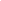 — материалы и игры по темам;— зеркало с лампой дополнительного оснащения;— комплект зондов для постановки звуков;— дыхательные тренажеры, игрушки для развития правильного речевого дыхания;— картотеки материалов для автоматизации и дифференциации звуков;— логопедические альбомы для обследования;— предметные и сюжетные картинки по лексическим темам;— настольно-печатные дидактические игры;— алгоритмы, схемы, мнемотаблицы;— методическая, дидактическая, справочная и художественная литература.О наличии специальных технических средств обучения коллективного и индивидуального пользования для инвалидов и лиц с ограниченными возможностями здоровьяВ МБДОУ  Детский сад № 28 частично  создаются специальные условия для получения образования инвалидами и лицами с ограниченными возможностями здоровья.Под специальными условиями для получения образования обучающимися с ограниченными возможностями здоровья понимаются условия обучения, воспитания и развития таких обучающихся, включающие в себя использование специальных образовательных программ и методов обучения и воспитания, специальных учебных пособий и дидактических материалов, специальных технических средств обучения коллективного и индивидуального пользования,  проведение групповых и индивидуальных коррекционных занятий, обеспечение доступа в здания организаций, осуществляющих образовательную деятельность, и другие условия, без которых невозможно или затруднено освоение образовательных программ обучающимися с ограниченными возможностями здоровья.Представление информации на сайте ДОУ в сети «Интернет» имеет возможности увеличения и просмотра страниц сайта инвалидами по зрению.Специальные условия для обучающихся с ограниченными возможностями по зрению:
адаптация официального сайта детского сада в сети «Интернет» с учетом особых потребностей инвалидов по зрению с приведением их к международному стандарту доступности веб-контента и веб-сервисов.Перед входом в детский сад  имеется звонок.В ДОУ создаются условия доступности для всех категорий лиц с ограниченными возможностями здоровья:В групповых помещениях обеспечен свободный доступ к играм и игрушкам.Для организации занятий с детьми имеющими ограниченные возможности здоровья имеются: оборудованный логопедический кабинет, музыкально- физкультурный зал.средствами коллективного и индивидуального пользования: музыкальный центр, интерактивная доска, телевизор, мультимедийный проектор, ноутбук, микрофон, фотоаппарат.Кабинет учителя- логопеда содержит:— материалы и игры по темам;— зеркало с лампой дополнительного оснащения;— комплект зондов для постановки звуков;— дыхательные тренажеры, игрушки для развития правильного речевого дыхания;— картотеки материалов для автоматизации и дифференциации звуков;— логопедические альбомы для обследования;— предметные и сюжетные картинки по лексическим темам;— настольно-печатные дидактические игры;— алгоритмы, схемы, мнемотаблицы;— методическая, дидактическая, справочная и художественная литература.